Приложение № 1 к договору № ________АКТ ПРИЕМА-ПЕРЕДАЧИ АВТОМОБИЛЯ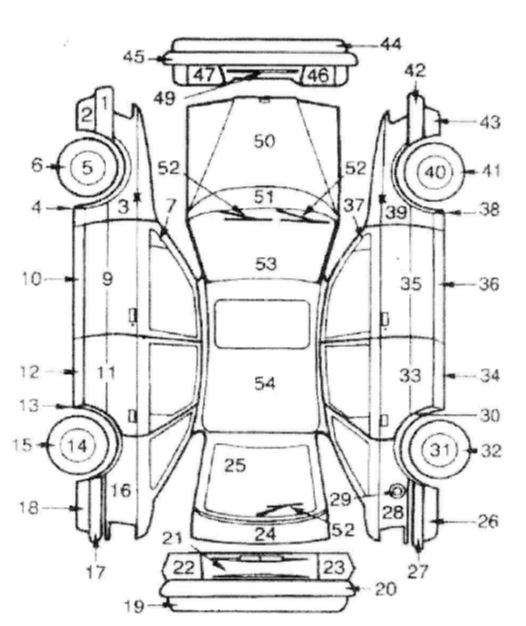 Повреждения/Damages: ___________________________________		Повреждения/Damages: ___________________________________________________________________________________________		__________________________________________________________________________________________        0½         F		____________________________	0½         FПробег, км/Mileage, km:________ Топливо:| | | | || | | |		Пробег, км/Mileage, km:________ Топливо:| | | | || | | |Комплектация автомобиля/ VehiclepackageМесто выдачи _________________________      Место приема ______________________________Приложение № 2ШТРАФНЫЕ САНКЦИИВнимание! В случае, если Арендатор не оплатил (не своевременно оплатил) или не полностью оплатил причитающуюся по договору арендную плату, то автомобиль находится у арендатора НЕЗАКОННО, при этом страховка КАСКО НЕ ДЕЙСТВУЕТ! Втаком случае ЛЮБОЙ ущерб причиненный автомобилю возмещается за счет Арендатора.Утеря свидетельства о регистрации транспортного средства – 7500 руб.Утеря государственного регистрационного знака – 3000 руб.Утеря страхового полиса ОСАГО – 2500 руб.Утеря или повреждение ключа замка зажигания – 5000 руб.Утеря или повреждение магнитолы – 5000 руб.Повреждение кузова/двигателя/ходовой части/внутренней отделки салона/др. элементов – 5000 руб.Несвоевременное возвращение автомобиля – арендная плата (согласно тарифам) + штраф в размере 50% арендной платыУтеря или повреждение других предметов комплектации автомобиля – возмещение их стоимости по среднерыночным ценам на день производства расчетов + штраф в размере 50% стоимости данных предметовНесвоевременное внесение арендной платы (задержка более 12 часов) – 2000 руб.Грязный автомобиль – 500 руб.Плата за дозаправку – 40 руб. за 1 литрВыезд в черте города для устранения неисправности,  возникшей по вине клиента – в рабочее время 400 руб., в нерабочее – 800 руб. Выезд по области – 15 руб/км + в рабочее время 400 руб., в нерабочее – 800 руб.Задержка более чем на 30 минут от расчетного времени, если вы заблаговременно оповестили Арендодателя – 150 руб/час, но не более 3-х часов.Задержка более чем на 30 минут от расчетного времени, если вы заблаговременно не оповестили Арендодателя – залог не возвращается!Курение в автомобиле – 1000 руб.Дополнительные услугиОзнакомлен __________________________________________________________Авто/Vehicle Гос. номер/Reg.number Гос. номер/Reg.number VIN - № кузова -Цвет/Color - Цвет/Color - ПТС - Свидетельство о регистрации/Registration certificateСвидетельство о регистрации/Registration certificateСвидетельство о регистрации/Registration certificateСвидетельство о регистрации/Registration certificateВыдача/Out:                                                      Возврат/In:Выдача/Out:                                                      Возврат/In:Выдача/Out:                                                      Возврат/In:Выдача/Out:                                                      Возврат/In:Дата/Date                                   Время /TimeДата/Date                                   Время /TimeДата/Date                                   Время /TimeДата/Date                                   Время /TimeСостояние автомобиля/Vehicle conditionСостояние автомобиля/Vehicle conditionСостояние автомобиля/Vehicle conditionСостояние автомобиля/Vehicle conditionЧистый/Clean « Ч »        Грязный/Dirty « Г »Кузов/Body:___ Салон/Interior:___   Багажник/Luggage:__Чистый/Clean « Ч »        Грязный/Dirty « Г »Кузов/Body:___ Салон/Interior:___   Багажник/Luggage:__Чистый/Clean « Ч »        Грязный/Dirty « Г »Кузов/Body:___ Салон/Interior:___   Багажник/Luggage:__Чистый/Clean « Ч »        Грязный/Dirty « Г »Кузов/Body:___ Салон/Interior:___   Багажник/Luggage:__Обозначение повреждений/Damageexplanation: «S» – царапина/Scratch, «D» – повреждение/Damage, «M» – отсутствует/Missing, «C» – скол/ChipОбозначение повреждений/Damageexplanation: «S» – царапина/Scratch, «D» – повреждение/Damage, «M» – отсутствует/Missing, «C» – скол/ChipОбозначение повреждений/Damageexplanation: «S» – царапина/Scratch, «D» – повреждение/Damage, «M» – отсутствует/Missing, «C» – скол/ChipОбозначение повреждений/Damageexplanation: «S» – царапина/Scratch, «D» – повреждение/Damage, «M» – отсутствует/Missing, «C» – скол/ChipСвидетельство о регистрации/Registration certificateСвидетельство о регистрации/Registration certificateПолис ОСАГО/TPL policesПолис ОСАГО/TPL policesЗапасное колесо/External wheelЗапасное колесо/External wheelДомкрат/ JackДомкрат/ JackБаллонный ключ/ Wheel nut wrenchБаллонный ключ/ Wheel nut wrenchЗнак аварийной остановки/ Emergency triangleЗнак аварийной остановки/ Emergency triangleАптечка/ First Aid kitАптечка/ First Aid kitОгнетушитель/ Fire exstinguisherОгнетушитель/ Fire exstinguisherМагнитола/ Audio playerМагнитола/ Audio playerКлюч замка зажигания/ Ignition lock keyКлюч замка зажигания/ Ignition lock keyПульт сигнализации/ RC for alarm systemПульт сигнализации/ RC for alarm systemGPSGPSДетское креслоДетское креслоАрендодатель     Арендатор/LeaseАрендодатель     Арендатор/LeaseАвтомобиль сдал:Автомобиль принял:Автомобиль принял:Автомобиль сдал:Цены на доставку/забор автомобиляЦены на доставку/забор автомобиляЦены на доставку/забор автомобиляПункт доставки/забораЦена, руб.Цена, руб.Пункт доставки/заборас 10.00 до 18.00с 18.00 до 10.00Офис, СТРЕЛЕЦКАЯ 8бесплатно300Калининград (до Окружной)200500Аэропорт «Храброво»600900Светлогорск10001500Зеленоградск8001300Балтийск10001500Цены на дополнительное оборудованиеЦены на дополнительное оборудованиеЦены на дополнительное оборудованиеЗа суткиЗа весь срок Детское кресло200500GPS навигатор500500